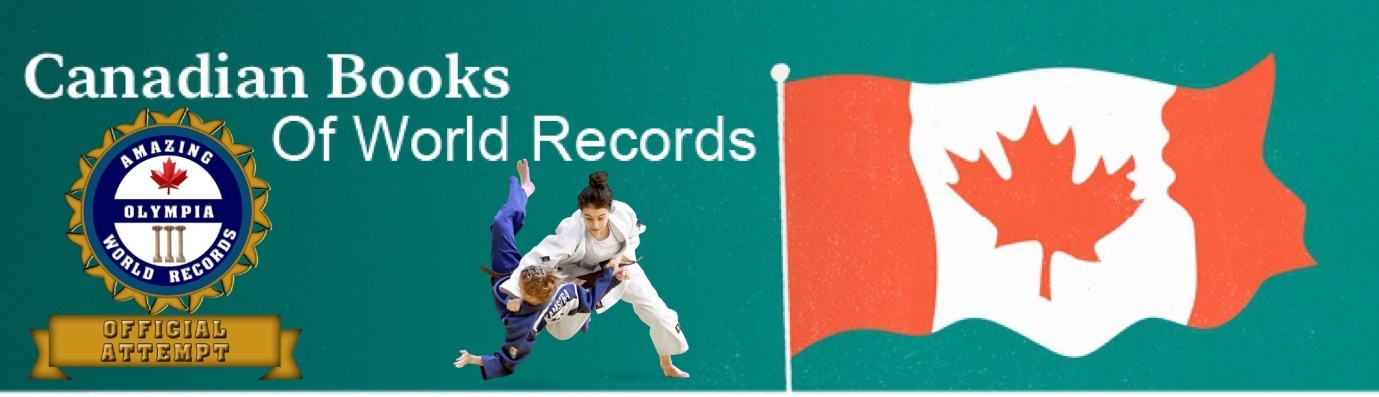 AOWR-NOMINATION FORM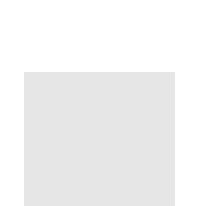     * Name of Recommender____________________________________________________________________*Applicant Full Name Including Title:( ) Mr. ( ) Miss ( ) Mrs. ( ) Dr. ( ) Others*First Name___________________________________________ *Last Name ___________________________________________*Email _______________________________________________ *Phone No.____________________________________________(*Country code and Phone number)*Date of Birth______/________/_________________________*Nationality_____________________________________________*Tick on the Type of Records you wish to take part.(     )1. New World Records.	( ) 2. Break an existing World Record.(     )3. Group World Records.	( ) 4. Nomination for title of “Amazingly Olympian”.*Name ofOrganisation/Institute_________________________________________________________________________________*Your status in Organization/Institute?( ) Employee ( ) Student ( ) Owner ( ) Other	*Resident Address (includes city, state, country and zip code? ___________________________________________________________________________________________________________________________________________________________________*Date of Official Attempt______/________/_________Country of Attempt_____________________________________________*What is your Record Title Category?( ) Male. ( ) Female. ( ) Male under-16 y/o ( ) Female under 16 y/o ( ) Other________________________________________*Note: Are you under 16-year-old? ( ) YES ( ) NOIf Under-16! Submit Parents Approval Later (Letter of responsibility health of life risk with parent’s signatures with notary attestation) Submit your letter attached with this form.*What is Record Title Name? (Short answer text only)____________________________________________________________________________________________________________*Describe about your record:_______________________________________________________________________________________________________________________________________________________________________________________________________________________________________________________________________________________________________________________________________________________________________________________________________________________*What is your current record’s measurements hh/mm/ss? (Short answer text only)Click on the link to proceed for payment:  AOWR | Y.M.C. (yogaministryofcanada.ca)Submit this form and payment receipt at Email at : gc@yogaministryofcanada.ca  Website: https://www.aowr.ca Contact No.: +17789820550 (Available on WhatsApp)